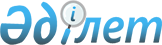 Об утверждении программы "Аялы алакан"
					
			Утративший силу
			
			
		
					Решение Акима Северо-Казахстанской области от 17 июля 2000 года N 139 зарегистрировано управлением юстиции Северо-Казахстанской области 17.08.2000 г. за N 145. Утратило силу в связи с истечением срока действия (письмо аппарата акима Северо-Казахстанской области от 17 октября 2011 года N 01.04-08/2964)      Сноска. Утратило силу в связи с истечением срока действия (письмо аппарата акима Северо-Казахстанской области от 17.10.2011 N 01.04-08/2964)      В соответствии с постановлением Правительства Республики Казахстан от 17 мая 2000 года N 738 P000738_ "О размерах и источниках социальной помощи гражданам в период получения ими образования" и в целях оказания практической помощи и защиты детям-сиротам и детям, оставшимся без попечения родителей, принимаю РЕШЕНИЕ: 

      1. Утвердить программу "Аялы алакан" по оказанию практической помощи и защите детей-сирот и детей, оставшихся без попечения родителей, на 2000-2005 годы (прилагается). 

      2. Акимам районов и города, руководителям областных управлений, департаментов, комитетов обеспечить надлежащее и своевременное выполнение мероприятий указанной Программы. 

      3. Департаменту финансов (Омаров Ж.И.)обеспечить своевременное и в полном объеме финансирование детдомов,школ-интернатов для детей-сирот. 

      4. Департаменту образования (Ваховский Ф.И.)представлять ежемесячный мониторинг о ходе выполнения Программы не позднее 10 числа каждого месяца. 

      5. Контроль за исполнением данного решения возложить на заместителя акима области В.П.Никандрова. 



 

       Аким области

 

                                                            Утверждена       

решением акима области

17 июля 2000 года N 139 

 

                             АЯЛЫ АЛАКАН 

                             Программа 

              по оказанию практической помощи и защите 

       детей-сирот и детей, оставшихся без попечения родителей 

                        на 2000 - 2005 годы 



 

                     ОСНОВНЫЕ ПОЛОЖЕНИЯ ПРОГРАММЫ 



 

      1.1. О программе. 

      Настоящая программа нацелена на реализацию Закона Республики Казахстан "Об образовании" и защиту детей, нуждающихся в социальной помощи. В ней определены основные направления совместной деятельности организаций и ведомств, задействованных в решении этих проблем. 

      1.2. Особенности работы с детьми-сиротами. 

      По решению Всемирной Организации Здравоохранения дети-сироты и дети, оставшиеся без попечения родителей, наряду с умственно-отсталыми, входят в группу риска. 

      Работа педагогов в детских домах усложняется тем, что у детей, попавших в это учреждение, необходимо прежде всего воспитать чувство человеческого достойнства, вернуть веру ребенка в добро, излечить ту боль, что осталась в его сердце от негативного жизненного опыта. 

      Поэтому педагогам необходимо в первую очередь иметь ясное представление о той среде, в которой жил воспитанник, понять, через какие трудности прошел ребенок. В связи с этим педагоги должны в совершенстве владеть индивидуальными методами работы, решать воспитательные задачи совместно с практическими психологами и социальными педагогами. 



 

                МИССИЯ 2005 (ближайшие перспективы) 



 

      Создание наряду с обычными детскими домами, школами-интернатами для детей-сирот, детских домов семейного типа, определение  детей в патронатные семьи для решения следующих задач:     1. Создание воспитанникам условий, приближенных к семейным.     2. Методическая помощь педагогам, родителям-воспитателям детскихдомов в работе с детьми.     3. Оказание психологической помощи воспитанникам.     4. Проведение диагностики детей-сирот.     5. Изучение опыта работы детских домов в республике и странахближнего зарубежья и внедрение его в детских учреждениях области.     6. Создание домов "Юношества" для выпускников сирот в целях оказания помощи в социальной адаптации.               МИССИЯ 2030 (дальние перспективы)     Совершенствование системы обучения, воспитания детей-сирот,направленное на формирование навыков самостоятельной жизни, укрепление семейных устоев, активной общественной позиции воспитанников.   Приоритеты                          Стратегии   Дети-сироты       1. Выявление.                     2. Устройство.                     3. Социальная защита.                     4. Уровень обучения, воспитания.                     5. Возможности получения специальности.                     6. Трудоустройство.   Кадры             1. Учет неблагополучных семей, профилактика сиротства.                     2. Изучение психологии детей, оставшихся                         без попечения родителей.                     3. Изучение методов воспитания, обучения                         детей-сирот в интернатных учреждениях                     4. Обмен опытом.                     5. Повышение квалификации через курсы, семинары.   Учреждения для    1. Разработка концепции детского дома для     детей-сирот     детей с различным интеллектом.                     2. Подбор кадров.                     3. Изучение психологических особенностей детей-сирот.                     4. Психолого-педагогическое обследование                         каждого воспитанника, составление плана работы                     развития каждого ребенка.                     5. Закрепление опекаемых подростков за                           администрацией детских учреждений,                      за руководителями хозяйств.                     6. Создание благоприятных условий                                воспитания в детских домах семейного типа,                      обеспечение нормальных бытовых условий.                     7. Участие воспитанников в конкурсах, олимпиадах,                      спартакиадах, соревнованиях, смотрах как внутри                     детского дома, так и вне его.               АНАЛИЗ ВОЗМОЖНОСТЕЙ РАБОТЫ С ДЕТЬМИ-СИРОТАМИ               ПРИ БЛАГОПРИЯТНЫХ И НЕБЛАГОПРИЯТНЫХ УСЛОВИЯХ        Сильные стороны                               Наличие  учреждений для детей-сирот разных     типов и наименований                Опыт воспитания в Айыртауском детском доме,       областной школе-интернате для сирот по типу        семьи                        Направление выпускников детских домов в          учебные заведения области        Социальная защита детей-сирот, воспитывающихся                  в государственных учреждениях (детских домах)             Выявление и устройство детей, оставшихся без                     попечения родителей  Привлечение спонсорских средств для укрепления          материальной базы детских домов  Удешевление питания воспитанников учреждений             для сирот за счет подсобного хозяйства                               ПРОДОЛЖЕНИЕ                ________________________________________________                         Слабые стороны  Значительное отличие условий содержания в  детских домах от семейных  Недостаточные семейно-бытовые условия для   обучения ведению домашнего хозяйства  Проблема трудоустройства выпускников    профессиональных учебных заведений по   полученной специальности  Ограничение льгот. Низкий материальный уровень  опекаемых детей  Отсутствие нормативно-правовой базы для  принятия действенных мер к родителям, лишенным  родительских прав  Нестабильная шефская помощь  Отсутствие налоговых льгот для ведения и  развития  подсобного хозяйствав учреждениях  для сирот.          СВЕДЕНИЯ ОБ УЧРЕЖДЕНИЯХ ДЛЯ ДЕТЕЙ-СИРОТ В ОБЛАСТИ     В области   3041  детей-сирот и детей, оставшихся без попечения родителей. Из них:         в семьях опекунов                1575         в интернатных учреждениях        1077         в домах ребенка                    69         в профтехшколах                   134         в колледжах                        51         в ВУЗах                           135     Функционирует 15 учреждений для детей-сирот и детей, оставшихся без попечения родителей. Это:         * системы образования:         - 2 детских дома,         - 6 детских домов семейного типа,         - 4 школы-интерната для детей-сирот (1 из них для детей-сирот снормальным интеллектом),         - профессионально-техническая школа для детей-сирот;         * системы здравоохранения:         - Дом ребенка;         * системы социального обеспечения:         - Петропавловский дом-интернат. 

       На протяжении ряда лет, в связи с дефицитом бюджета, финансирование интернатных учреждений ведется не в полном объеме. Тем не менее, за последний год произошло значительное улучшение финансирования. Анализ исполнения сметы расходов по интернатным учреждениям для детей-сирот показал, что финансирование этих учреждений улучшилось с 81% в 1998 году до 98% в 1999 году. 

      Это позволило провести в учреждениях ряд ремонтных и строительных работ. Построена баня в областной школе-интернате для детей-сирот, в Доме ребенка сделан ремонт бойлерной, выполнена реконструкция отопительной системы в Шоптыкольской коррекционной школе-интернате. Проведен капитальный ремонт в детском доме семейного типа Корольковых, в остальных детских домах семейного типа - текущий. 

      Активно внедряется в практику работы комплексная программа производственно-хозяйственной деятельности. Из 6 интернатных учреждений для детей-сирот и 6 детских домов семейного типа системы образования - 11 имеют подсобные хозяйства. Интернатные учреждения не являются пассивными потребителями-нахлебниками. Многие , подобно Шоптыкольской коррекционной школе-интернату, имеют посевные площади, свинофермы и коровники. Айыртауский детский дом, Архангельская спецшкола-интернат практически полностью обеспечивают себя овощами. Руководители итернатных учреждений стремятся расширить имеющиеся земельные угодия Так, при содействии акима области интернатные учреждения для сирот увеличили земельные площади за I квартал 2000 года по сравнению с 1999 годом с 1979,63 га до 2604,63 га. Собственными силами реконструируются учебные кабинеты, спальни, игровые комнаты. Строят бани, бурят скважины, решая вопросы водоснабжения, Соколовская, Ломоносовская школы-интернаты, Полудинский детский дом. В целом в рамках программы самообеспечения интернатными учреждениями заработано около 15 млн. тенге. 

      Решениями акима области Лобановская ПТШ Айыртауского района реорганизована в ПТШ для детей-сирот. Архангельская коррекционная школа-интернат Кызылжарского района получила статус школы-интерната для детей-сирот с задержкой психического развития. 

      Традиционным стало проведение Новогодних елок под эгидой акима области и общественного детского фонда "Есиль". Общественным детским фондом "Есиль" открыт в г.Петропавловске Центр социальной адаптации для детей-сирот. При содействии акима области воспитанники Айыртауского детского дома стали обладателями микроавтобуса "Соболь". Общественный Детский фонд "Есиль" оказал содействие в выделении интернатным учреждениям областным акиматом 5 легковых автомашин. 

      Согласно распоряжению акима области 26 студентов сирот, поступивших в 1999 году в СКУ, обучаются за счет средств, закрепленных за ними районов. 

      Решением акима Целинного района воспитанникам Шоптыкольской коррекционной школы-интерната для детей-сирот передан оздоровительный лагерь "Карлыгаш", оказана помощь в ремонте лагеря. Систематическую помощь в выполнении программы "Дети-сироты" оказывает детский фонд Целинного района "Болашак". 

      В рамках пропаганды здорового образа жизни в летний период по бесплатным путевкам в оздоровительных лагерях отдохнуло 5,6 тысяч детей данной категории, в том числе: в Республиканском реабилитационном центре. г.Алматы - 48 детей, в Польше - 19, 520 воспитанников 3-х учреждений для детей - сирот отдохнули и поправили здоровье в собственных лагерях труда и отдыха. 

      Размещен госзаказ в профессионально-педагогический, гуманитарный, сельскохозяйственный колледжи и в колледж искусств. В данных учреждениях обучается 51 учащийся из числа детей-сирот. В дальнейшем планируется место проживания учащихся такой категории определить в общежитии железнодорожного колледжа г.Петропавловска, именуемое в дальнейшем "Домом Юношества". 4 выпускника - сироты Петровской ПТШ уже проживают в этом "Доме Юношества". В целях социальной защиты и адаптации выпускников - сирот, получивших профессиональную подготовку, необходимо открыть "Дома Юношества" в каждом районе, выделить им земельные угодья, оказать содействие в разведении подсобного хозяйства. 

      За последние годы возросло число отказных и брошенных детей не только младенческого, но и дошкольного и школьного возраста. Родственники отказываются брать таких детей под опеку, поэтому приходится их устраивать в учреждения для детей-сирот. В связи с этим увеличилось число воспитанников в детских домах в 2000 году по сравнению с 1998 годом на 16%. Это вызвало увеличение детей в семьях Айыртауского детского дома и областной школы-интерната для детей-сирот до 24 человек вместо 10-12 по норме, что явилось одной из причин расширения сети детских домов семейного типа. Расширение сети детских домов семейного типа, улучшение жилищно-бытовых условий их воспитанников, решение вопросов трудоустройства выпускников-сирот, открытие "Домов Юношества" и многих других проблем, стоящих перед учреждениями подобного типа, невозможно реализовать без помощи местных исполнительных органов, общественных структур и хозяйствующих субъектов. 

      На основании вышеизложенного и возникла необходимость разработки настоящей программы. 

      Основными задачами программы являются: 

     - привлечение общественности к решению проблем сиротства; 

     - координация деятельности по своевременному выявлению, устройству, воспитанию, обучению, содержанию детей-сирот и детей, оставшихся без попечения родителей, в различных типах организаций образования.    - охрана личных и имущественных прав, здоровья детей-сирот;    - расширение сети детских домов семейного типа;    - квотирование рабочих мест согласно полученной специальности, обеспечение жильем;    - организация специальной подготовки педкадров  для работы с детьми-сиротами, имеющими недостатки в развитии.    - Открытие "Домов Юношества" для выпускников сирот профессиональных учебных заведение, оказание практической помощи в разведении подсобного хозяйства.           1. СОЦИАЛЬНАЯ ЗАЩИТА ДЕТЕЙ И ИХ АДАПТАЦИЯ  №   Наименование мероприятий                              Исполнитель  1   Создать координационные Советы при акимах районов,    Акимы                                        г.Петропавловска для          территорий                                   обеспечения контроля за                                                    условиями жизни опекаемых                                                  детей, трудоустройством                                                    выпускников школ,                                                          колледжей, ПТШ, ВУЗов                          2   Осуществлять постоянный контроль за охраной личных   Департамент         и имущественных прав и других льгот,                 образования,        предусмотренных законодательством РК для             акимы                 детей-сирот                                          территорий  3   Обеспечить своевременную выдачу пособий опекаемым    Департамент        детям                                                труда и                                                                    социальной                                                           защиты                                                            населения  4   Вменить в обязанности специалистов рай(гор)ОО        Департамент         контроль за исполнением нормативных актов по         образования,          охране детства                                       акимы                                                           территорий  5   Обеспечить бесплатное питание  опекаемых детей       Акимы                 в школах и оздоровление их в летний период           территорий        6   Регулярно рассматривать на коллегии департамента     Департамент           образования, советах РОО состояние работы по         образования           охране детства   7   Проводить семинары для общественных инспекторов,     Департамент           инспекторов по охране детства с приглашением         образования           правоохранительных органов  8   Осуществлять финансирование учреждений образования   Департамент           для сирот по всем спецификам и в полном объеме.      финансов,                                                           департамент                                                                образования       9   Предусмотреть в бюджете отдельную строку             Департамент           финансирования  учреждений для сирот                 финансов,                                                                  департамент                                                                образования     10   Обеспечить бесплатный проезд сирот, бывших           Аким  г.              выпускников детских домов, обучающихся учебных       Петропавловска        заведениях г.Петропавловска11   Изыскать возможность финансирования из городского    Аким г.               бюджета Центр социальной адаптации.                  Петропавловска  12   Координационным Советам при акимах оказывать         Акимы                 спонсорскую помощь учреждениям для сирот, где        территорий            воспитываются дети из данных территорий.13   Привлекать внебюджетные дополнительные средства      Департамент           (спонсоров, международных, республиканских и         образования           областных благотворительных фондов) учреждениям      для детей-сирот. 14   Проводить 2 раза в год медосмотр детей-сирот,        Департаменты          находящихся в интернатных учреждениях. По итогам     здравоохранения,         осмотра назначать необходимое лечение в областном    образования           реабилитационном центре                              15   Организовать оздоровление детей, воспитывающихся в   Департамент           интернатных учреждениях для сирот, в                 образования,          оздоровительных лагерях                              акимы                                                            территорий16   Организовать лечение детей-сирот в санаториях        Детский фонд          спонсор области и республики                         "Есиль",                                                                   департаменты                                                               образования,                                                               здравоохранения17   Совместно с общественным детским фондом "Есиль"      Детский фонд          проводить семинары по пропаганде здорового           "Есиль",              образа жизни                                         департаменты                                                           образования,                                                           здравоохранения18   Проводить семинары совместно с общественным          Детский фонд          фондом  "Есиль" по внедрению методики природного     "Есиль",              оздоровления по системе "Детка" в учреждениях        департаменты      для сирот.                                           образования,                                                            здравоохранения 19  Проводить декады по пропаганде здорового образа       Департаменты         жизни и внедрению методики природного                 образования,         оздоровления по системе "Детка"                       здравоохранения,                                                                детский фонд                                                            "Есиль"20  Предусмотреть в колледжах госзаказ на подготовку      Департамент          следующих специальностей из числа детей-сирот с       образования          учетом их желания        преподавание в начальных классах   - 5 чел.       иностранный язык                   - 5 чел       физическая культура                - 5 чел       механизация сельского хозяйства    - 10 чел       электрификация сельского хозяйства - 5 чел       труд                               - 5 чел       инструментальное исполнительство   - 3 чел       строительство и эксплуатация зданий        и сооружений                       - 5 чел     и квотируемые места для подготовки кадров в ПТШ21  Проводить целенаправленно профориентационную          Департамент          работу среди детей-сирот с учетом востребованности    образования          рынка труда в Северо-Казахстанской области.22  Ориентировать детей-сирот на получение ими            Департамент          специальностей в "Жас Улане", в Щучинском             образования          кадетском корпусе, ВВУ МВД и в других военных      учебных заведениях Республики Казахстан23  Доводить в установленные сроки  до местных            Департамент          исполнительных органов сведения о выпускниках-        образования       сиротах из ПТШ, колледжей,закрепленных за этими      территориями, с указанием места проживания24  Обеспечить трудоустройство сирот, выпускников ПТШ,    Акимы                колледжей, ВУЗов согласно полученной специальности:   территорий           - выделить земельные угодья;                                               - создать условия для ведения подсобного хозяйства;25  Создать "Дома Юношества" в сельских районах           Акимы                                                                      территорий      26  В Кызылжарском районе и в г. Петропавловске создать   Акимы                "Дома Юношества"                                      Кызылжарского                                                              района и  г.                                                           Петропавловска 27  Реорганизовать Боголюбовскую ПТШ в ПТШ для            Департамент          выпускников-сирот с нормальным интеллектом            образования,                                                               аким                                                                       Кызылжарского                                                           района28  Создать детские дома семейного типа                   Акимы                                                                      территорий      29  Закрепить ответственными за деятельность              Акимат               учреждений для детей-сирот заместителей акимов                  области, акимов территорий                                            30  Выделять земельные угодья учреждениям для             Акимы                сирот по мере необходимости                           территорий      31  Открывать приюты для детей с девиантным поведением    Акимы                в  г. Петропавловске и в сельских районах             территорий      32  Организовать фестивали художественного творчества,    Департаменты         спартакиады образования среди воспитанников           культуры,            детских домов, школ-интернатов для сирот33  Проводить смотры-конкурсы на лучшую организацию       Департамент          трудовой подготовки воспитанников детских домов,      образования          школ-интернатов, семинары-практикумы по подготовке      детей-сирот к семейной жизни.34  Проводить среди учащихся детей-сирот конкурсы         Департамент          профессионального мастерства:                         образования          - лучший повар     - лучшая швея     - лучший столяр, плотник и др.35  Проводить Дни защиты детей, новогодние карнавалы      Департамент          для детей-сирот в областном и районных центрах,       образования      выпускные балы, направлять детей-сирот на     Президентскую елку.36  Продолжить направление на заочное обучение в          Департамент          СКУ и КарГУ педагогов интернатных учреждений,         образования          не имеющих специального образования37  Проводить курсы повышения квалификации,               Департаменты         семинары-практикумы с медицинскими работниками с      образования,      последующей аттестацией                               здравоохранения38  Проводить курсы для поваров и других кухонных         Департаменты         работников с последующей  аттестацией.                образования,                                                               здравоохранения39  Внедрять в практику работы интернатных                Департамент          учреждений элементы этнопедагогики                    образования     40  Практиковать выступления специалистов департамента    Департамент      образования, правоохранительных органов на курсах     образования          облИПК для руководителей школ, школ-интернатов               по вопросам охраны прав несовершеннолетних. 41  Обобщить опыт работы Айыртауского детского дома и     Департамент          областной школы-интерната для детей-сирот по теме     образования          воспитание по типу семьи"42  Изучить опыт работы "Дома Надежды" г. Алматы  и       Департамент         создать аналогичный "Дом Надежды" на базе Дома        образования       ребенка г. Петропавловска или Полудинского                               детского дома Булаевского района.43  Проводить областной конкурс "Лучшее                   Департамент          учреждение для детей-сирот"                           образования                     Продолжение_________________________________________________________________________        Сроки           Форма          Источники   №                    завершения     и суммы                                        финанси                                       рования                                        в тенге  1     До 01.06        Итоги          Беззатрат                         трудоустрой    ный                        ства,                                                             контрольных                            обследований                          жилищно-                        бытовых                         условий                         опекаемых  2     Постоянно       Контрольные    Беззатрат                        акты           ный                        обследования  3     Постоянно       Информация     52200000  4     Постоянно       Информация     Беззатрат                                       ный  5     Постоянно       Приказ         Беззатрат                        по итогам      ный  6     1 раз           Приказ         Беззатрат        в год           по итогам      ный  7     1 раз           Приказ         Беззатрат        в год           по итогам      ный  8     Постоянно       Анализ         Бюджет                        исполнения     188799000                        сметы                        расходов  9     с 2001 года     Информация        постоянно                                        10     Постоянно       Информация        11     2000-2001 г.    Информация                    12     Постоянно       Информация                                13     Постоянно       Информация     16200000                14     Октябрь,        Итоги на       Беззат        март            совместной     ратный                        коллегии                         департаментов                        здравоохране                               ния,                                                                       образования      15     Ежегодно        Информация              16     По мере         Информация     Бюджет,         необходи                       спонсорс        мости                          ские                                        средства17     Ежегодно        Информация     Беззат                                       ратный18     Ежегодно        Информация     Беззат                                       ратный19     Ежегодно        Информация     Беззат        февраль                        ратный20     Ежегодно        Информация     Бюджет21     Постоянно       Информация     Беззат                                       ратный22     Постоянно       Информация     Беззат                                       ратный       23     С 2001          Информация24     Согласно        Информация        приложению        N 1         постоянно25     2001-2002 г     Информация26     III квартал     Информация        2000 г27     до 1 сентября   Решение         2000 г          акима                        области28     Согласно        Решение         приложению      акимов,        N 2             информация29     III кв 2000г.   Решение        согласно        акима        приложению      области        N 330     По необходи     Информация                   мости 31     Согласно        Информация        приложению        N 432     Ежегодно        Приказ по      Беззат                        итогам         ратный 33     Ежегодно        Информация     Беззат                                       ратный 34     Ежегодно        Информация     Беззат                                       ратный35     Ежегодно        Информация  36     Ежегодно        Информация     Беззат                                       ратный37     2000-2005       Информация38     2000-2005       Информация39     Постоянно       Информация     Беззат                                       ратный40     Постоянно       Информация     Беззат                                       ратный  41     ІV квартал      Брошюра        Беззат        2000 года                      ратный42     2001-2002       Информация43     Ежегодно        Приказ              2.Пропагандистско-профилактическая работа  1   Ввести в вариативную часть детских учреждений     Департамент              образования спецкурсы по основам семейной         образования,       жизни (9 класс)                                   облИПКиПК            2   Проводить постоянно действующие семинары,         Департамент              диспуты, дискуссии, "круглые столы" по            образования,             вопросам планирования семьи. Приглашать на эти    облИПКиПК      мероприятия работников ЗАГСа, здравоохранения.  3   В каждом учреждении образования вести учет        УВД,                     всех неблагополучных семей и проводить            департамент              планомерную работу по контролю  за                образования         организацией жизни и быта детей в данных          семьях.  4   Совместно с инспекцией по делам                   УВД,                     несовершеннолетних выявлять беспризорных детей,   департамент              детей, оставшихся без попечения родителей,        образования         и своевременно устраивать их в соответствующие       учреждения.  5   Совместно с общественным Детским фондом "Есиль"   Департамент      оказывать содействие в комплектовании             образования,      областного Центра социальной адаптации.           Детский фонд                                                        "Есиль"  6   Продолжить  обучение несовершеннолетних           Департамент           детей, временно находящихся в ЦВИАРНе.            образования,                                                        УВД  7   При содействии правоохранительных                 УВД,                     органов принимать действенные меры к              департамент              родителям, ведущим амлральный образ жизни         образования          8   Освещать в средствах массовой информации          СМИ,               проблемы сиротства                                департамент                                                         образования          9   Принять участие в обсуждении закона РК            Департамент            "О правах ребенка"                                образования           ПРОДОЛЖЕНИЕ    ________________________________________________________________     1    с 1 сентября   Информация     Беззатратный              2000 года   2    2 раза в год   Информация     Беззатратный         3    постоянно      Информация     Беззатратный    4    постоянно      Информация     Беззатратный   5    постоянно      Информация    6    постоянно      Информация   7    постоянно      Решения суда,                       комиссии по                       делам несовер                       шеннолетних   8    постоянно      Статьи в       Беззатратный                       газетах,                        показ по                       телевидению   9    При выходе     Предложения    Беззатратный         проекта        Закона РК            3.Укрепление учебной, материально-технической базы  1     Провести капитальный и текущий ремонт в         Департаменты             учреждениях для детей-сирот                     образования,                                                               финансов           №     2     Обеспечить учреждения для детей-сирот           Департаменты            мебелью, финансов и оборудованием,              образования             инвентарем в соответствии с действующими                              нормативами  3     Оказать  содействие в выделении автотранспорта  Акимы                      учреждениям для детей-сирот                     территорий,                                                                образования,                                                        общественный                                                         детский фонд                                                        "Есиль"     ПРОДОЛЖЕНИЕ    ___________________________________________________________________        1     Согласно       Анализ        приложению     исполнения         N 5            сметы                       расходов  2     По мере        Анализ        финансиро      исполнения        вания          сметы        согласно         потребности  3     Согласно       Информация     Беззатратный           потребности                                   4. Организационно-контрольные мероприятия  1     Разработать районные (городскую) программы          Акимы                  по поддержке детей-сирот                            территорий       2     Проводить мониторинг по реализации программы        Аппарат                "Аялы алакан"                                       акима                                                                      области          3     Осуществлять контроль за выполнением                Департамент            постановлений Правительства Республики              образования            Казахстан по охране детства  4     Рассматривать ход выполнения данной программы       Департаменты           на коллегиях здравоохранения областных              образования,           департаментов образования, здравохранения           здравохранения  5     Осуществлять планомерное повышение квалификации     Департамент            через курсы и семинары, стажировку и  обмен         образования            опытом работы с интернатными организациями         республики и стран ближнего зарубежья.         ИТОГО:                                              257199000        ПРОДОЛЖЕНИЕ      __________________________________________________________________  1     3 квартал      Информация     Беззатратный        2000 года                         2     Ежемесячно     Отчет                  на аппарат     департамента        совещаний      образования         акима области  3     Постоянно      Информация     Беззатратный  4     Постоянно      Решение        Беззатратный  5     Постоянно      Информация     Беззатратный                            Преемственность                       учреждений для детей-сирот                                                             Приложение 1                                СВЕДЕНИЯ      о детях сиротах и детях, оставшихся без попечения родителей в               разрезе районов выпуска 2000 - 2003 г.г.______________________________________________________________________        N     Районы              2000 г.               2001 г.        ______________________________________________________________________       п/п                    всего  ПТШ  кол      всего  ПТШ  кол                                        леджи                леджи______________________________________________________________________    1   Айыртауский                                                2   Аккайынский                              3     2    1         3   Акжарский               4   Булаевский                               2     2              5   Есильский           3     2    1         4     2    2         6   Жамбылский          2     1    1         2     2                7   Мамлютский                               3     3              8   Шал Акына           1          1         4     4             9   Уалихановский  10   Тайыншинский    11   Тимирязевский       1     1                               12   Кызылжарский                             8     8            13   Целинный                                 8     8  14   Петропавловск      14     9    5        28    21     7           др. территории      1          1        12    12                                ИТОГО:   22    13    9        74    64    10  __________________________________________________________________________                 Продолжение (приложение 1)___________________________________________________________________________                                 2002 г.             2003 г. ___________________________________________________________________________                            всего  ПТШ  кол      всего  ПТШ  кол                                        леджи                леджи___________________________________________________________________________   1   Айыртауский            10    10                              2   Аккайынский             4     2   2        3   Акжарский                      4   Булаевский              4     2   2         5   Есильский               2         2     6   Жамбылский              7     5   2    7   Мамлютский              3     1   2                 8   Шал Акына               3         3       9   Уалихановский             10   Тайыншинский    11   Тимирязевский           4     2   2   12   Кызылжарский           10     8   2         13   Целинный                                14   Петропавловск          30    14  16          2         2       др. территории          4     4                       ИТОГО:       81    48  33          2         2___________________________________________________________________________

                                                         Приложение 2                                 СРОКИ            открытия детских домов семейного типа в районах______________________________________________________________________  N/N    Районы            2001 год      2002 год       2003 год  ______________________________________________________________________        №                     К-во   Кон     К-во   Кон     К-во   Кон                            д/д    тин     д/д    тин     д/д    тин                                  гент           гент           гент ______________________________________________________________________        1  Шал акына           1      10       2  Жамбылский          1      10   3  Уалихановский                      1      10    4  Тимирязевский                      1      10   5  Тайыншинский                                       1     10   6  Мамлютский                                         1     10   7  Кызылжарский                                                            8  Целинный                                                              9  Айыртауский               10  Булаевский                                                             11  Аккайынский                                                                     ИТОГО:         2      20      2      20       2     10______________________________________________________________________       Продолжение (Приложение 2)______________________________________________________________________     N/N    Районы            2004 год      2005 год         Итого______________________________________________________________________        №                     К-во   Кон     К-во   Кон     К-во   Кон                         д/д    тин     д/д    тин     д/д    тин                                гент           гент           гент  ______________________________________________________________________        1  Шал акына               2  Жамбылский         3  Уалихановский                   4  Тимирязевский                     5  Тайыншинский               6  Мамлютский                 7  Кызылжарский        1      10           8  Целинный            1      10          9  Айыртауский                        1      10      10 Булаевский                          1      10    11 Аккайынский                         1      10          ИТОГО:          2      20      3      30      11     110______________________________________________________________________     Источники финансирования: местный бюджет, привлечение спонсорских средств.                               РАСХОДЫ        на создание и годовое содержание детских домов семейного типа                         из расчета 10 детей   _______________________________________________________________________      Расходы на     Стоимость     Стоимость    Подсобное    Земельный   содержание     жилья         оборудова    хозяйство     участок      детей в год                  ния__________________________________________________________________________   1917150тг.     В Сергеевке   1.200.000     100.000      30 соток                          584 тыс. тг   тенге         тенге                         __________________________________________________________________________          Продолжение ___________________________________________                Земельный      Автомобиль      Итого:   участок        "Нива"___________________________________________         30 соток       720.000         3937734                 ($5000)         тенге___________________________________________          Примечание:                         1.В стоимость оборудования входят кухонная (плиты, холодильники и др.) мебель, бытовая аппаратура, мягкий инвентарь и др.     2.Подсобное хозяйство: коровы, свиньи, овцы, домашняя птица.     3.Заработная плата начисляется на 2-х воспитателей по 13 разряду.     4.Содержание детей включает в себя: приобретение одежды, обуви, мягкого инвентаря, продуктов питания, медикаментов, хозяйственные расходы,ремонт, оплата коммунальных услуг:  Заработная плата         368,0        Электроэнергия                24,0  Питание                  766,6        Тепло                         78,0   Медикаменты               13,0        Текущий ремонт оборудования   30,0   Хозяйственные расходы     73,0        Текущий ремонт здания        103,0  Мягкий инвентарь         413,15       Прочие расходы                10,0  Водопользование           15,0        Расходы на ремонт транспорта  20,0  Связь                      4,0    Итого на содержание 10 воспитанников в год необходимо  1917150 тенге     5. В соответствии с "Законом о жилищных отношениях" (N 94-1 ЗРК), статья 75 пункт 1 на 1 человека нормируемая полезная площадь составляет неменее 15 кв.м и не более 18 кв.м, таким образом для детского дома семейноготипа состоящей из 12 человек (2 воспитателя, 10 детей) необходим дом с полезной площадью 180-216 кв.м.                                                            Приложение  3                           ЗАКРЕПЛЕНИЕ                   шефов за учреждениями для детей-сирот   Наименование        Закрепленные шефы       Ф.И.О. руководителя   учреждения   1.Областная школа-  Куратор заместитель    интернат для        акима области           Сутулов Федор Федорович   детей-сирот               г.Петропавловск     КТ "Зенченко и К"       Зенченко Геннадий Иванович                       ТОО "Аксесс-Энерго"                        ПТЭЦ-2                  Зюзин Виктор Алексеевич                       Управление дорожной     Райтенбах                        полиции                 Евгений Арнольдович                       АО "Жастар"             Тарасенко                                                Людмила Михайловна                       ДГП Республиканская                         хлебная экспертиза      Иващенко Михаил Сергеевич                       ТОО "Туган-жер"         Искаков Марат Хабибулович                       Сапоговаляльная         Пшеничникова                       фабрика                 Нина Александровна                       ГПС (государственная                        противопожарная служба) Тураров Серик Женисович                       Петропавловский         Щербаков                       междугородний автопарк  Александр Николаевич                       ОАО "Завод им.Кирова"   Лукашевич                                                Геннадий Иванович   2.Соколовская       Куратор заместитель     Калиев   спецшкола-интернат  акима области           Кудайберген Калиевич   Кызылжарского    района              Аким Кызылжарского      Дмитриенко Петр Гаврилович                       района                        Центр по недвижимости   Сарсембаев                                                           Нурлан Рамзаевич                       Агропромышленная        Жуламанов                       корпорация              Бахитжан Тлеужанович                       "Голден Грейн"                        ОАО "Мунаймаш"          Станчак Николай Михайлович                       КХ "Кызылжарский"       Митянин                                               Владимир Михайлович   3.Архангельская     Куратор заместитель     Никандров   спецшкола-интернат  акима области           Владимир Петрович   Кызылжарского   района              Аким Кызыжарского       Дмитриенко Петр Гаврилович                       района                        Консорциум "Молсервис"                        Кызылжарского р-на      Чепурко Сергей Дмитриевич                       Национальный банк       Кажрахимов Жомарт Оралович                       СКО ГУ РК ГП Центр                        лекарственных средств   Сарсембаев                       "Дары-Дармек"           Марат Агибаевич                        КТ "Гальстер и К"       Гальстер                        Аккаинского р-на        Яков Александрович                       ТОО "Корнеевское"       Бейсембаев                       Есильского р-на         Толкын Сураганович                       ТОО "Пушкинское"                        Есильского р-на         Козленко Николай Петрович                       ТОО "Московское"                        Есильского р-на         Коняхин Николай Петрович   4.Айыртауский       Куратор заместитель    детский дом         акима области           Сутулов Федор Федорович   Айыртауского    района              Аким Айыртауского       Абулкаиров                       района                  Армия Абулкаирович                       Главное таможенное                        управление по СКО       Акчанов Болат Касымович                       Управление налоговой    Абдиев                       полиции по СКО          Орынбай Седикаримович                       ТОО "Камсакты"          Аманбаев                        Айыртауского р-на       Кошкарбай Серикбаевич                       АО "Борлык"             Ростов                         Айыртауского р-на       Владимир Васильевич                       АО "Шолкарское"         Пономарев                        Айыртауского р-на       Сергей Ефимович                       Агрофирма "Айыртау"     Клименко                        Айыртауский р-н         Сергей Андреевич                       ТОО "Ясная Поляна СК"   Рафальский                       Тайыншинского р-н       Анатолий Брониславович                       ЗАО "Донецкое"          Козловский                        Тайыншинского р-на      Людвиг Францевич  5.Полудинский        Куратор заместитель     Вербняк    детский дом        акима области           Александр Федорович    Булаевского        района             Аким Булаевского        Билялов                       района                  Серик Султангазинович                       Налоговый комитет       Калышпаев                        Булаевского р-на        Туяк Каирбекович                       Булаевский элеватор     Жумабеков                                                Урал Шаяхметович                       АО "Колос"              Каржанов                        г.Петропавловск         Жанибек Тусипович                       Карагугинский           Куандыков                        таможенный пост         Марат Кабдушевич                       ТОО "Авангард"          Сихвардт                        Булаевского р-на        Александр Эдмундович                       КТ "Фришер и К"         Фрешер                       Булаевского района      Владимир Эдмундович                       КХ "Карагугинский"      Жигалов                       Булаевского р-на        Николай Владимирович                       ТОО "Возвышенское"      Кудасбаев                        Булаевского  р-на       Амантай Букольбаевич   6.Шоптыкольская     Куратор заместитель     Калиев   спецшкола-интернат  акима области           Кудайберген Калиевич   Целинного района                            Аким Целинного района   Сулейменов                                               Серик Ирмашевич                       ТОО "Акселеу"           Малаев Серик Татыбаевич                          Целинного р-на                       ТОО "Краснознаменское   Батяшов                       - 1" Целинного р-на     Николай Семенович                       ТОО "Тахтаброд"         Нарыжный                       Целинного р-на          Сергей Васильевич                       ТОО "Чистопольское      Боранбаев                       - 1" Целинного р-на     Серик Тюлебаевич                       ТОО "Ялтинское - 1"                        Целинного р-на          Булак Николай Иванович                       Агроцентр "Астана" по                        Чистопольскому региону  Дюсеков                       Целинный  р-на          Есбулат Касымович   7.Лобановская ПТШ   Куратор заместитель     Никандров   Айыртауского района акима области           Владимир Петрович                       Аким Айыртауского       Абулкаиров                       района                  Армия Абулкаирович                       АО "Племзавод "Алабота" Алпыспаев                        Тайыншинский р-н        Сансызбай Алпыспаевич                       ТОО "Константиновское"  Черненко                       Айыртауского р-на       Николай Николаевич                       ТОО "Гусаковка"         Сердалин                       Айыртауского р-на       Навои Махатаевич   Детские дома    семейного типа   1.Корольковых       Куратор аким            Ходеев Петр Филиппович   г. Петропавловск    г.Петропавловска                       Горводоканал            Бабошко                                                Алексей Михайлович                       ТОО "Алес"              Дьяченко                                                                   Анатолий Николаевич                       ТОО "Вагулинское"                        Кызылжарского р-на      Регин Виктор Георгиевич   2.Гордеевых         Куратор аким            Ходеев Петр Филиппович   г. Петропавловск    г.Петропавловска                       Петропавловское                           отделение Южно-                       Уральской железной      Мелашенко Петр Иванович                       дороги                        АП "Мир"                Шлотгауэр                        Кызылжарского р-на      Борис Анатольевич   3.Дудниковых        Куратор аким            Ходеев Петр Филиппович   г. Петропавловск    г.Петропавловска                       РГП трест               Жантлеуов                                  "Союзцелинвод"          Мурат Кошанович                       АО "Бишкульская         Билялов                       птицефабрика"           Ерик Султангазинович                       ТОО "Смирновское"                        Аккаинского р-на        Леонов Павел Яковлевич                       Завод силовых           Шлотгауэр                                    агрегатов               Виктор Артурович    4.Кулибековых      Куратор аким            Ходеев Петр Филиппович     г. Петропавловск   г.Петропавловска                                                           УВД                     Кильмашкин                                               Николай Федорович                                  ГКП "Сельхоз            Мерк Иван Петрович                       механизация"                       ТОО "Якорь"             Очеретенко                        Кызылжарского района    Владимир Николаевич                       КТ "Мамбетов и К"       Мамбетов Еркебулан                       Мамлютского района      Нурмагамбетович                       ОАО "Султан"            и.о.ген.директора                                               Идрис Картал.                       ТОО "Черкасское" (БАТТ) Пильтяев                       Аккаинского р-на        Николай Степанович                       ТОО "Левт" Аккаинского  Егоров                       р-на                    Владимир Георгиевич   5.Гончаровых        Куратор аким            Христевич    Есильского района   Есильского района       Михаил Владимирович                       ТОО "Заградовское"      Фисенко                        Есильского р-на         Иван Феофанович                       ТОО "Ильинское"         Бурлев Александр                       Есильского  р-на        Владимирович   6.Бердалиных        Куратор аким            Оверко   Акжарского района   Акжарского района       Валерий Геннадьевич                       ТО НПО "Уак" с.Даут     Жузенов                       Акжарского р-на         Бауржан Сейткалиевич                       ТОО "Зерно"                                  Акжарского  р-на        Бойко Анатолий Иванович                       ТОО "Ритм"                                   Акжарского р-на         Жезбаев Марат Каматович                       ТОО "Лукбанов"          Лукбанова                       Акжарского р-на         Рысты Турлыбековна   Петропавловский     Куратор аким            Ходеев         дом-интернат        г.Петропавловска        Петр Филиппович      г. Петропавловск                       "Аксесс-Энерго"         Ванинов                                               Владимир Леонидович                       ТОО "Шельф"             Мусатаев Серик Киргизович                       ТОО "Аль-Фараби"        Дюсембаев Канат Каиркенович                       Агробанк                Абулгазин                                               Нугурбек Асылбекович                       Казкоммерцбанк          Сеитова Мухаббат Болатовна                       ТОО "Алем"              Абильмажинов                                               Марат Муканович   Дом ребенка         Куратор аким            Ходеев Петр Филиппович   г. Петропавловск    г.Петропавловска                          ПГФ АООТ "СКРЭК"        Макаров Андрей Юрьевич                       Банк "Туран-Алем"       Ботыбаев                                               Мейрам Айткенович                       "Алтын-Базар"           Джалимов                                               Едиль Батырханович                       АО "Партнер"            Казанцев                                                Александр Васильевич   Центр социальной    Куратор аким            Ходеев Петр Филиппович   адаптации детского  г.Петропавловска     фонда "Есиль"       Межгосударственная      Разумовский   г.Петропавловск     корпорация "Алем-Мир"   Александр Савельевич                       АО "ЗИКСТО"             Агапкин                                                          Геннадий Иванович                       Народный банк           Коспанова                                                                  Алма Елюбаевна                       Алматы банк             Кельбрант                                               Виктор Павлович                       ТОО "Олжас"             Маекенов                                                 Канат Кайсарович                       ТОО "Воскресеновка"     Нагорный                       Мамлютского  р-на       Иван Михайлович                                                          Приложение 4                              Сроки                         открытия приютов  15        Районы        2000   2001   2002   2003   2004   2005   Итого:                          год    год    год    год    год    год  1     г.Петропавловск    1  2     Тайыншинский       1  3     Булаевский                1       4     Акжарский                 1  5     Аккайынский                      1  6     Целинный                         1  7     Есильский                               1               8     Айыртауский                             1  9     Мамлютский                                      1      10     Кызылжарский                                    111     Тимирязевский                                         112     Жамбылский                                            113     Уалихановский                                         114     Шал Акына                                                                      1        ИТОГО              2      2      2      2       2     3       14

                                                              Приложение 5 



 

           Запланированные ремонтные работы по учреждениям образования                         собственно областного бюджета ___________________________________________________________________________N   Наименование       Виды ремонтных работ     NN      2000     2001     N   учреждений                                  спе     год      год                                                       ци                                                 фики___________________________________________________________________________1      2                  3                      4       5        7      ___________________________________________________________________________1  Айыртауский         Замена водопроводной    детский дом         сети в столовой;         431     500                        текущий ремонт;          152     100      120                              ремонт кровли учебного                        корпуса;                 431              500                              ремонт отопит.системы;   431                                      ремонт кровли учебных                        мастерских.              431                       2  Полудинский         Текущий ремонт;          152     250,0    250         детский дом         Ремонт отопительной                        системы;                 431                                     Капит.ремонт здания,                        замена котла.            431                     3  Областная школа-    Ремонт кровли, бани-         интернат для        прачечной;               152     1018    детей-сирот в       Ремонт санузлов,    г.Петропавловске    капремонт стен;          431                                           Текущий ремонт;          152              500                              ремонт системы                        отопления.               431   4  Соколовская         Текущий ремонт,     коррекционная       замена стекол;           152     227,0    школа-интернат      текущий ремонт;          152               200         для детей-сирот     кап.ремонт котельной,                        системы отопления;       431                                         кап. ремонт стен с                         заменой оконных и                         дверных блоков.          431                           Архангельская       Смена  отдельных    коррекционная       участков трубопроводов    школа-интернат      и радиаторов, замена                         сантехоборудования;      152     828                        замена отопительного                        котла;                   411     150                        ремонт кровли;           431                                      ремонт отопления                        капитальн.;              431     500                        текущий ремонт.          152     200    6  Шоптыкольская       Ремонт кровли;           152     480    коррекционная       ремонт отопления-капит.  431                           школа-интернат      текущий ремонт.          152               200    7  Лобановская         Ввод 2-го общежития;     431                           ПТШ для             Текущий ремонт;          152                        детей-сирот         Ввод учебно-                        производственного                        корпуса (реконстр.                        системы отопления и                        кровли)                  431                        ИТОГО:                                             3553      2470 __________________________________________________________________________            ПРОДОЛЖЕНИЕ (ПРИЛОЖЕНИЕ 5) __________________________________________________________________________N  Наименование      Виды ремонтных работ     NN   2002  2003  2004  2005N  учреждений                                 спе  год   год   год   год                                               ци                                                фики___________________________________________________________________________1      2                  3                    4     8     9     10   11___________________________________________________________________________1  Айыртауский       Замена водопроводной    детский дом       сети в столовой;         431                        текущий ремонт;          152   150   170   180  200                      ремонт кровли учебного                       корпуса;                 431                                      ремонт отопит.системы;   431   600                      ремонт кровли учебных                      мастерских.              431                    8002  Полудинский       Текущий ремонт;          152   300   320   350  400    детский дом       Ремонт отопительной                      системы;                 431   800                      Капит.ремонт здания,                      замена котла.            431               10003  Областная школа-  Ремонт кровли, бани-     152   1018    интернат для      прачечной;    детей-сирот в     Ремонт санузлов,    г.Петропавловске  капремонт стен;          431   1500                      Текущий ремонт;          152    500   520   300  550                      ремонт системы                      отопления.               431                     15004  Соколовская       Текущий ремонт,    коррекционная     замена стекол;           152      школа-интернат    текущий ремонт;          152    220   250   300    для детей-сирот   кап.ремонт котельной,                      системы отопления;       431    800              800                      кап. ремонт стен с                       заменой оконных и                       дверных блоков.          431                10005  Архангельская     Смена  отдельных    коррекционная     участков трубопроводов    школа-интернат    и радиаторов, замена                       сантехоборудования;      152                                               замена отопительного                      котла;                   411                         ремонт кровли;           431          1000                      ремонт отопления                      капитальн.;              431                300                      текущий ремонт.          152    300   350   400  4506  Шоптыкольская     Ремонт кровли;           152       коррекционная     ремонт отопления-капит.  431    800              500    школа-интернат    текущий ремонт.          152    250   300   350  4007  Лобановская       Ввод 2-го общежития;     431                            2500    ПТШ для           Текущий ремонт;          152    500   500   500  500    детей-сирот       Ввод учебно-                      производственного                      корпуса (реконстр.                      системы отопления и                      кровли)                  431    3000        ИТОГО:                                        9720  5910  4680 6100___________________________________________________________________________        (Специалист: Искакова Д.К.)
					© 2012. РГП на ПХВ «Институт законодательства и правовой информации Республики Казахстан» Министерства юстиции Республики Казахстан
				